FOR IMMEDIATE RELEASEAUGUST 7, 2023JANELLE MONÁE EXPANDS THE AGE OF PLEASURE TOURAWARD-WINNING SUPERSTAR ADDS NEW DATES TO NORTH AMERICAN TOURNOW WITH STOPS IN INDIANAPOLIS, IN, COLUMBUS, OH, AND NEW ORLEANS, LAPLUS ADDITIONAL DATE ADDED IN WASHINGTON, DCPRESALES BEGIN TUESDAY, AUGUST 8 AT 10:00 AM (LOCAL)GENERAL ON-SALES START FRIDAY, AUGUST 11 AT 10:00 AM (LOCAL)PRODUCED BY LIVE NATION, THE AGE OF PLEASURE TOUR GETS UNDERWAY AUGUST 30 IN SEATTLE, WAACCLAIMED NEW ALBUM, THE AGE OF PLEASURE, AVAILABLE NOW HEREVIA WONDALAND ARTS SOCIETY/ATLANTIC RECORDS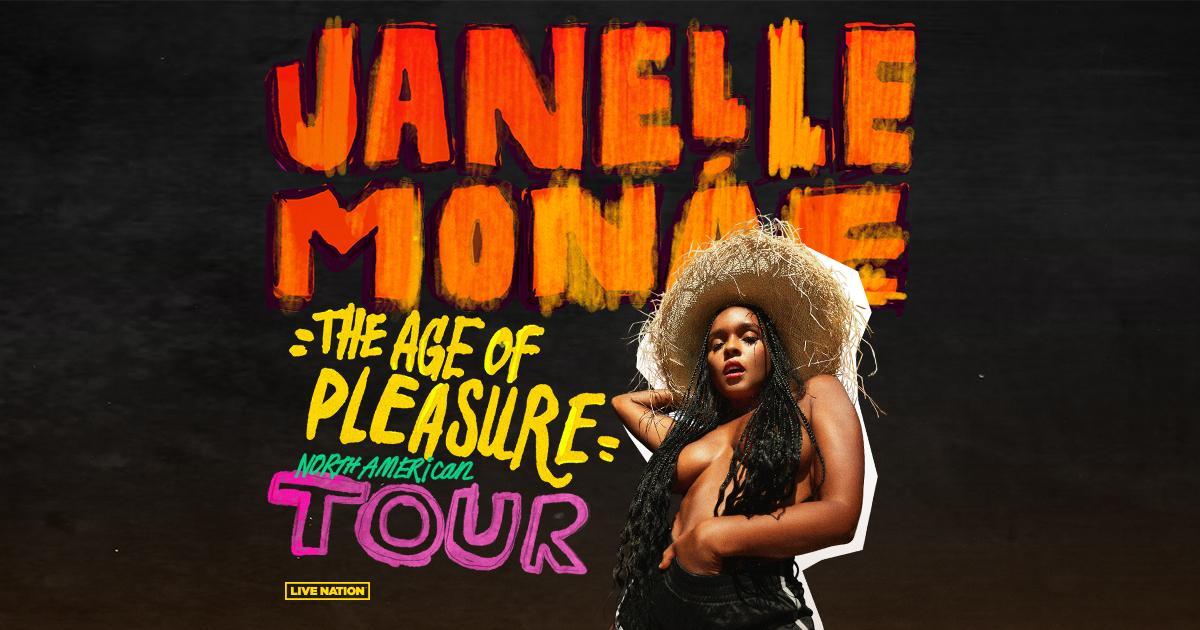 Janelle Monáe has expanded her blockbuster Age of Pleasure Tour, adding new dates at Indianapolis, IN’s Egyptian Room at Old National Centre (September 10), Columbus, OH’s Mershon Auditorium (September 15), and New Orleans, LA’s Orpheum Theatre (October 7), as well as an additional show by popular demand at Washington, DC’s The Anthem (September 25). Artist presales begin Tuesday, August 8 at 10:00 am (local). All other presales begin Wednesday, August 9 at 10:00 am (local). General on-sales begin Friday, August 11 at 10:00 am (local). For complete details, please see www.jmonae.com. Produced by Live Nation, The Age of Pleasure Tour gets underway August 30 at Seattle, WA’s WAMU Theater and then makes stops across North America through mid-October. Highlights include visits to such historic venues as Morrison, CO’s Red Rocks Amphitheatre (September 7), Toronto, ON’s Massey Hall (September 21, 22), New York City’s Radio City Music Hall (September 26), Atlanta, GA’s Fox Theatre (October 6), and San Francisco, CA’s Bill Graham Civic Auditorium (October 17). The Age of Pleasure Tour celebrates Monaé’s critically acclaimed new album, THE AGE OF PLEASURE, available now via Wondaland Arts Society/Atlantic Records HERE. Executive produced by Janelle Monáe, Nate Wonder, Chuck Lightning, and Sean “Diddy” Combs, THE AGE OF PLEASURE includes such scintillating new singles as “Water Slide,” “Lipstick Lover,” and “Float (Feat. Seun Kuti + Egypt 80).” Official music videos and much more are streaming now HERE.ABOUT JANELLE MONÁEJanelle Monáe is without question one of the most celebrated artists of the modern era, an 8x GRAMMY® Award-nominated singer, songwriter, producer, performer, actor and fashion icon known worldwide for her inimitable style and visionary sound. With multiple celebrated albums, THE ARCHANDROID (2010), THE ELECTRIC LADY (2013), and DIRTY COMPUTER (2018), numerous critically-acclaimed theatrical and television performances, and her unwavering activism for social justice and the LGBTQIA+ community, Monáe continues to be one of the most compelling and important artists of this generation.ABOUT LIVE NATION ENTERTAINMENTLive Nation Entertainment (NYSE: LYV) is the world’s leading live entertainment company comprised of global market leaders: Ticketmaster, Live Nation Concerts, and Live Nation Sponsorship. For additional information, visit www.livenationentertainment.com.# # #JANELLE MONÁETHE AGE OF PLEASURE TOURAUGUST30 – Seattle, WA – WAMU Theater31 – Vancouver, BC – UBC - Doug Mitchell Thunderbird Sports CentreSEPTEMBER2 – Portland, OR  – RV Inn Style Resorts Amphitheater6 –Salt Lake City, UT – The Complex7 – Morrison, CO – Red Rocks Amphitheatre9 – Kansas City, MO – The Midland Theatre10 – Indianapolis, IN - Egyptian Room at Old National Centre *11 – Minneapolis, MN – Armory13 – St. Louis, MO – Stifel Theatre14 – Chicago, IL – Byline Bank Aragon Ballroom15 – Columbus, OH – Mershon Auditorium *17 – Boston, MA – MGM Music Hall at Fenway18 – Philadelphia, PA – The Met20 – Montreal, QC – Mtelus21 – Toronto, ON – Massey Hall22 – Toronto, ON – Massey Hall24 – Washington, DC  – The Anthem †25 – Washington, DC  – The Anthem * †26 – New York City, NY – Radio City Music Hall28 – Brooklyn, NY – Kings TheatreOCTOBER2 – Charlotte, NC – Skyla Credit Union Amphitheatre3 – Nashville, TN  – Ryman Auditorium4 – Birmingham, AL  – Avondale Brewing Company6 – Atlanta, GA – Fox Theatre Atlanta7 – New Orleans, LA – Orpheum Theatre*9 – Dallas, TX – The Pavilion at Toyota Music Factory10 – Houston, TX – Bayou Music Center11 – Austin, TX – Moody Amphitheater15 – Phoenix, AZ – Arizona Financial Theatre17 – San Francisco, CA – Bill Graham Civic Auditorium18 – Inglewood, CA – YouTube Theater* NEW DATE† NOT PRODUCED BY LIVE NATION# # #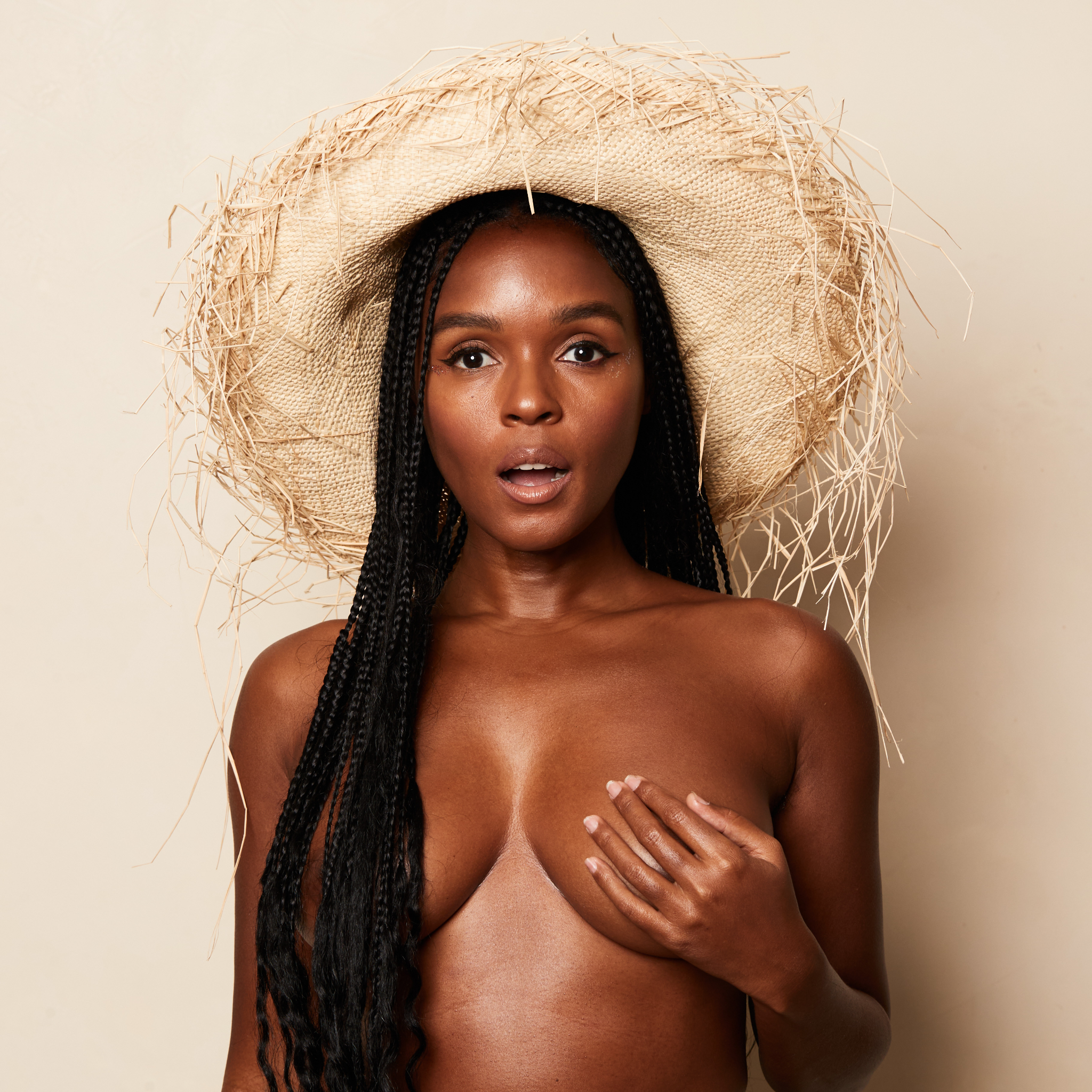 DOWNLOAD PRESS PHOTO HEREPHOTO CREDIT: MASON ROSECONNECT WITH JANELLE MONÁEOFFICIAL | FACEBOOK | INSTAGRAM | TWITTER | YOUTUBE | PRESS ASSETSJANELLE MONÁE PR CONTACTSAshley Kalmanowitz // Ashley.kalmanowitz@atlanticrecords.comJessica Nall // Jessica.Nall@atlanticrecords.comKelly Bush Novak // kbushnovak@id-pr.comCourt Barrett // cbarrett@id-pr.comElif Mamak // emamak@id-pr.comLIVE NATION CONCERTSMonique Sowinski // moniquesowinski@livenation.comNavier Grimes // naviergrimes@livenation.comValeska Thomas // valeskathomas@livenation.com